Izziņa par atzinumos sniegtajiem iebildumiem(dokumenta veids un nosaukums)I. Jautājumi, par kuriem saskaņošanā vienošanās nav panāktaInformācija par starpministriju (starpinstitūciju) sanāksmi vai elektronisko saskaņošanuII. Jautājumi, par kuriem saskaņošanā vienošanās ir panāktaTurks 67026901Martins.Turks@varam.gov.lvLikumprojektam “Grozījumi Civillikumā” (VSS-718)Nr. p. k.Saskaņošanai nosūtītā projekta redakcija (konkrēta punkta (panta) redakcija)Atzinumā norādītais ministrijas (citas institūcijas) iebildums, kā arī saskaņošanā papildus izteiktais iebildums par projekta konkrēto punktu (pantu)Atbildīgās ministrijas pamatojums iebilduma noraidījumamAtzinuma sniedzēja uzturētais iebildums, ja tas atšķiras no atzinumā norādītā iebilduma pamatojumaProjekta attiecīgā punkta (panta) galīgā redakcija1234561.Latvijas Pašvaldību savienība (turpmāk – LPS):  Iesakām no II pielikuma izņemt 11. punktā minēto Kaminčas ezeru, jo tas visā platībā pieder vienai fiziskai personai. Šī ezera iekļaušana sarakstā ir pretrunā ar Civillikuma 1108. pantā noteikto, ka ūdeņi, kas atrodas viena zemes īpašnieka robežās, pieder viņam ar tiesību lietot tos vienam pašam un pēc sava ieskata. LPS:Ir iepazinusies ar precizēto likumprojektu "Grozījumi Civillikumā" (VSS-718), tā sākotnējās ietekmes novērtējuma ziņojumu (anotāciju) un izziņu par atzinumos sniegtajiem iebildumiem un informē, ka uztur iebildumu.Iebildums nav ņemts vērāLikumprojekts izstrādāts ņemot vērā Informatīvajā ziņojumā “Par Latvijas Republikas Civillikuma pielikumos ietvertās informācijas aktualitāti”(TA-2115) ietvertos risinājumus. Ministru kabineta 2017.gada 24.oktobra sēdes protokollēmums Nr. 52 36. § (TA-2115), noteica, ievērojot informatīvajā ziņojumā minētos risinājumus, Vides aizsardzības un reģionālās attīstības ministrijai sadarbībā ar Tieslietu ministriju, Zemkopības ministriju, Aizsardzības ministriju, Iekšlietu ministriju un Latvijas Pašvaldību savienību līdz 2019.gada 1.jūlijam sagatavot un iesniegt izskatīšanai Ministru kabinetā grozījumus Latvijas Republikas Civillikuma pielikumos, lai aktualizētu publisko ūdeņu sarakstu un ūdeņu sarakstu, kuros zvejas tiesības pieder valstij.Līdz ar to ņemot vērā informatīvajā ziņojumā un Ministru kabineta 2017.gada 24.oktobra sēdes protokollēmumā Nr. 52 36. § (TA-2115) noteikto Likumprojektā:1. precizēti ezeru nosaukumi, lai tie atbilstu Vietvārdu datubāzē lietotajiem nosaukumiem, saskaņojot izmaiņas ar attiecīgajām pašvaldībām; 2. publisko ūdeņu saraksti veidoti alfabēta secībā pēc to nosaukumiem, norādot aktuālo administratīvo teritoriju un novada teritoriālo iedalījumu;3. publisko ezeru saraksti papildināti ar to nosacītās centru koordinātām LKS-92 koordinātu sistēmā;4. precizētas Civillikuma pielikumos norādīto ezeru publiskā ūdens aizņemto teritorijas platības atbilstoši topogrāfiskās kartes mērogā 1:10 000 hidrogrāfijas slāņa aktuālajiem datiem;5. pārskatīts Civillikuma I pielikumā iekļauto ūdenstilpju turpmākais statuss, ņemot vērā zemes reformas rezultātā izveidojušos situāciju (pašvaldībai piekritīgi ezeri; rezerves zemes fondā ieskaitīti ezeri; upes un to posmi, kas nav nodotas fiziskām personām, publiskie ezeri un upes, kas atrodas valsts robežas joslā).Ņemot vērā iepriekš minēto Likumprojektā netiek skatīta iespēja no Civillikuma II pielikuma dzēst tajā iekļautos ezerus. Papildus tam Vides aizsardzības un reģionālas attīstības ministrijas izveidotajā darba grupā tika izskatīti pašvaldību un privātpersonu priekšlikumi par atsevišķu privāto ezeru ar valsts zvejas tiesībām izņemšanu no Civillikuma II pielikuma, bet šie priekšlikumi neguva atbalstu. Līdz ar to Likumprojekts neparedz jau pašlaik Civillikumā esošo ezeru dzēšanu no Civillikuma pielikumiem.  2.Anotācijas I. sadaļaTieslietu ministrija (turpmāk – TM):Lūdzam papildināt anotāciju ar skaidrojumu par gadījumiem, kuros Likumprojekta 1. pantā iekļautajos publisko ezeru un upju sarakstos ir iekļauti publiskie ūdeņi, uz kuriem īpašuma tiesības Nekustamā īpašuma kadastra informācijas sistēmā un zemesgrāmatā reģistrētas privātpersonām, norādot, kam pieder īpašuma tiesības uz šiem publiskajiem ūdeņiem. Gadījumos, kuros šobrīd ūdeņi pieder privātpersonām, lūdzam anotācijā iekļaut informāciju atbilstoši Civillikumam un Zemes pārvaldības likumam, kādā valsts var atgūt īpašuma tiesības uz šiem ezeriem un upēm (piemēram, pirmpirkuma tiesības).TM:Tieslietu ministrija uztur iepriekš izteikto daļēji ņemto vērā izziņas II. sadaļas 29. punktā iekļauto iebildumu "papildināt anotāciju ar skaidrojumu par gadījumiem, ka Likumprojektā 1. punktā iekļautajos publisko ezeru un upju sarakstos ir iekļauti publiskie ūdeņi, uz kuriem īpašuma tiesības Nekustamā īpašuma kadastra informācijas sistēmā un zemesgrāmatā reģistrētas privātpersonām, norādot, kam pieder īpašuma tiesības uz šiem publiskajiem ūdeņiem. Ja privātpersonām, tad jānorāda process, kādā valsts atgūs īpašuma tiesības uz šiem ezeriem un upēm. Norādām, ka anotācijā precizēta informācija tikai par ezeriem, bet arī publiskās upes ir privātpersonu īpašumā. Lūdzam to norādīt anotācijā.Papildus vēršam uzmanību, ka anotācijā ietvertā atsauce uz Civillikuma 1104. pantu ir neatbilstoša. T.i., Civillikuma 1104. pantā minētais, ka publiskie ūdeņi ir valsts īpašuma, ciktāl uz tiem nepastāv īpašuma tiesības privātai personai, nenozīmē, ka publiskie ūdeņi var piederēt privātpersonai. Norāde “ciktāl uz tiem nepastāv īpašuma tiesības privātai personai” pēc būtības tikai norāda uz Civillikuma noteikto, ka upju gadījumā publiski var būt tikai noteikti upes posmi, nevis visa upe. Tādējādi arī šī piebilde nekādā veidā nav izmantojama ezeru gadījumā. Šāds viedoklis ir arī pausts tiesību doktrīnā (sk. Grūtups A., Kalniņš E. Civillikuma komentāri. Trešā daļa. Lietu tiesības. Īpašums. Otrais papildinātais izdevums. 322. lpp). Publiskie ūdeņi ir ar ierobežotu civiltiesisko apgrozību tādā veidā, ka tie var piederēt tikai valstij (sabiedrībai), uz ko norāda arī Civillikuma 1103. pants, kas paredz, ka ieskaitot privātus ūdeņus publiskos, tie ir jāatsavina un bijušajam īpašniekam pienākas samērīga atlīdzība. Ievērojot minēto, vēršam uzmanību, ka Satversmes tiesa 2020. gada 30. novembrī ir ierosinājusi lietu “Par Civillikuma I pielikuma (1102. pantam) “Publisko ezeru un upju saraksts” 1. nodaļas 34. punkta atbilstību Latvijas Republikas Satversmes 1. un 105. pantam”. Lieta ir ierosināta pēc Latgales apgabaltiesas pieteikuma. Minētās tiesas izskatīšanā ir prokuratūras ierosināta lieta par īpašuma tiesību izbeigšanu privātpersonām, kurām pieder zemesgabali Kamenkas ezera ietvaros. Tiesa ir secinājusi, ka tai ir jāpiemēro Civillikums, kas paredz, ka Kamenkas ezers pieder valstij, izbeidzot privātpersonu īpašuma tiesības, kas tiesas ieskatā neatbilst taisnīguma principam un Satversmes 105. pantam, jo valsts, iekļaujot Kamenkas ezeru publisko ūdeņu sarakstā, nav risinājusi jautājumu par taisnīgas atlīdzības nodrošināšanu ezera īpašniekiem. Ievērojot minēto, ir skaidrs, ka praksē, iespējams, Zemes pārvaldības likuma regulējums par pirmpirkuma tiesībām kā risinājums publisko ūdeņu (kuri kaut kādu apsvērumu dēļ pieder privātpersonām) jautājumā nedarbojas. Tāpat arī ir zināmas bažas par to, vai privātpersonas ar ūdeņu iekļaušanu publiskos ūdeņos saglabā savas īpašuma tiesības, kā varētu secināt no Likumprojekta anotācijā ietvertā. Minētais secinājums izriet gan no Civillikuma regulējuma, gan prokuratūras prakses celt īpašuma prasības uz publiskajiem ūdeņiem. Ņemot vērā visu minēto, lūdzam izvērtēt, vai ir iespējama privāto ūdeņu iekļaušana publiskos ūdeņos, neveicot papildu darbības, kas ir saistītais ar šādu darbību ietekmējošo personu tiesību aizsardzību.Iebildums nav ņemts vērāPrecizēta anotācijas I. sadaļaCivillikuma 1103.pants noteic, ka publisko ūdeņu sarakstu var grozīt vienīgi likumdošanas ceļā. Ja ieskaitot privātus ūdeņus publiskos, vai atsavinot nekustama īpašuma daļas, vai ierobežojot pastāvošās ietaises, kādai personai nodarītu zaudējumus, tad viņai pienākas samērīga atlīdzība no valsts.Atbilstoši Zemes pārvaldības likuma 15.panta trešajai daļai ja privātpersonas īpašumā ir zeme zem publiskajiem ūdeņiem un tā tiek pārdota, tad valstij ir pirmpirkuma tiesības uz atsavināmo zemi. Lēmumu par pirmpirkuma tiesību izmantošanu vai neizmantošanu pieņem Ministru kabinets. Pastāv arī tādi gadījumi,ka Likumprojekta 1. pantā iekļautajos publisko ezeru sarakstos ir iekļauti publiskie ūdeņi, kuri atrodas zemes vienībās, uz kurām īpašuma tiesības Nekustamā īpašuma kadastra informācijas sistēmā reģistrētas privātpersonām.Likumprojekts izstrādāts ņemot vērā Informatīvajā ziņojumā “Par Latvijas Republikas Civillikuma pielikumos ietvertās informācijas aktualitāti” (TA-2115) ietvertos risinājumus un Ministru kabineta 2017.gada 24.oktobra sēdes protokollēmumā Nr. 52 36. § (TA-2115) noteikto.Informatīvajā ziņojumā kā viens no risinājumiem bija pārskatīt Civillikuma I pielikumā iekļauto ūdenstilpju turpmāko statusu, ņemot vērā zemes reformas rezultātā izveidojušos situāciju (pašvaldībai piekritīgi ezeri; rezerves zemes fondā ieskaitīti ezeri; upes un to posmi, kas nav nodotas fiziskām personām, publiskie ezeri un upes, kas atrodas valsts robežas joslā). Tādējādi Likumprojekta mērķis nav papildināt Civillikuma I pielikumu ar privātīpašumā esošajiem ūdeņiem. 3.TM:Lūdzam skaidrot, vai Likumprojekta izstrādes procesā ir vērtēts jautājums par gadījumiem, kur publiskie ūdeņi atrodas valsts robežas joslā.  Šobrīd normatīvos aktos pastāv pretrunas par valdījuma tiesībām uz publisko ūdeni valsts robežas joslā. Proti, pastāv neskaidrības, kādā personā valsts valda publiskos ūdeņus robežā – Vides aizsardzības un reģionālās attīstības ministrija, pašvaldība vai Iekšlietu ministrija.  Tāpat arī pastāv problemātika saistībā ar to, ka publiskais ūdens, kas robežojas ar valsts ārējo robežu, ir uzskatāms par publisko ūdeni. No vienas puses atbilstoši Civillikuma 1110. pantam publiskās upēs katram brīvi atļauta ūdens ikdienišķa lietošana, ciktāl ar to nekaitē sabiedrībai un neaizskar zemes īpašnieka tiesības. Vienlaikus valsts robežas joslā ne vienmēr publiskie ūdeņi ir sabiedrībai pieejami.  Šobrīd nav skaidrs, vai šo jautājumu risināšana ir saistīta tikai ar speciālo nozaru regulējumu (Zemes pārvaldības likums, Latvijas Republikas valsts robežas likums), vai arī to risinājumam varētu būt nepieciešami kādi grozījumi Civillikumā, kurus varētu ietvert Likumprojektā. TM:Tieslietu ministrija uztur izziņas II. sadaļas 33. punktā iekļauto iebildumu: "Lūdzam skaidrot, vai Likumprojekta izstrādes procesā ir vērtēts jautājums par gadījumiem, kur publiskie ūdeņi atrodas valsts robežas joslā."Lai arī izziņā ir sniegta informācija par Iekšļietu ministrijas viedokli jautājumā par speciālā robežas režīma darbību publiskajos ūdeņos, kas atrodas uz robežas, vēršam uzmanību, ka šobrīd pastāv problēmas ar valdītāja un valdījuma objekta noteikšanu šādiem ūdeņiem, it īpaši, kad runa ir par iekšējo robežu. Kā izriet no Valsts zemes dienesta sniegtās informācijas, šādas problēmas pastāv jau ilgstoši un to rezultātā arī Nekustamā īpašuma valsts kadastra informācijas sistēmā nav atbilstošu datu. Lai arī var piekrist, ka šis varētu nebūt šī Likumprojekta ietvaros risināms jautājums, ņemot vērā, ka šī problēma pastāv jau ilgstoši, iespējams, Likumprojektam ir pievienojams protokollēmums ar atbilstošu uzdevumu risināt minēto problēmu.Iebildums nav ņemts vērāJautājumi, kas saistīti ar valdījuma tiesību noteikšanu publiskajiem ūdeņiem, tostarp tādiem, kas atrodas valsts robežas joslā, un atbilstošu datu neesamību Nekustamā īpašuma valsts kadastra informācijas sistēmā, nav risināmi šī likumprojekta (Civillikuma) ietvaros.Vides aizsardzības un reģionālās attīstības ministrija 2020.gada 8.oktobra vēstulē Nr.1-132/8949 (turpmāk – vēstule) lūdza Iekšlietu ministrijai sniegt viedokli par Tieslietu ministrijas izteikto iebildumu. Izskatot vēstulē norādīto, Iekšlietu ministrija sniedza šādu viedokli:Saskaņā ar Civillikuma 1110.pantu publiskās upēs katram brīvi atļauta ūdens ikdienišķa lietošana, ciktāl ar to nekaitē sabiedrībai un neaizskar zemes īpašnieka tiesības. Latvijas Republikas valsts robežas likuma 13.panta otrā daļa paredz, ka, ja valsts robeža noteikta pa upes (izņemot upi, kura atrodas uz iekšējās robežas, un Daugavu), strauta vai kanāla vidu, valsts robežas josla nosakāma no ūdensteces krotes vai krasta līnijas. Atbilstoši Latvijas Republikas valsts robežas likuma 13.panta piektajai daļai valsts robežas joslā, kas noteikta gar ārējo robežu, ir spēkā valsts robežas joslas režīms. Līdz ar to publiska pieejamība ūdeņiem, ievērojot Latvijas Republikas valsts robežas likuma 14.pantā noteikto, ir ierobežota tikai tiem ūdeņiem, kas atrodas valsts robežas joslā, kas noteikta gar ārējo robežu.Ņemot vērā minēto, kā arī to, ka publisko ūdeņu pieejamība valsts robežas joslā nav saistīta ar publisko ūdeņu valdījuma tiesībām, proti, nav būtiski, kādā personā tiek pārvaldīti publiskie ūdeņi, bet ar to, kāds režīms ir noteikts attiecīgajā vietā saskaņā ar Latvijas Republikas valsts robežas likumu, kas ir speciālais likums attiecībā pret Civillikumu, Iekšlietu ministrijas ieskatā pretrunas šī brīža normatīvajā regulējumā nav konstatējamas un attiecīgu grozījumu veikšana Civillikumā nav nepieciešama.Vienlaikus, gadījumā, ja ir nepieciešama papildu diskusija par minētajiem jautājumiem, Iekšlietu ministrija pauž gatavību piedalīties tajā.Likumprojektā tiem ezeriem, kuri tikai daļēji atrodas Latvijas teritorijā pie nosaukuma ir pievienota atrunu, ka tikai attiecīgā ezera daļa atrodas Latvijas teritorijā. Pēc šādas atrunas ir iespējams identificēt Latvijas Republikas valsts robežu, kā arī platība tiek norādīta ezera daļai, kas atrodas Latvijas teritorijā.4.Latvijas Lielo pilsētu asociācija (turpmāk - LLPA):Ņemot vērā to, ka netika ņemts vērā LLPA iebildums par Juglas kanāla starp Juglas ezeru, Ķīšezeru un Baltezeru nosaukuma un daļu precizēšanu Civillikuma pielikuma sarakstā, lūdzam likumprojekta anotācijā paredzēt grozījumu veikšanu un laiku, līdz kuram grozījumi jāveic saistītajos normatīvajos aktos (piem., Ministru kabineta noteikumu Nr. 92 “Noteikumi par kuģošanas līdzekļu satiksmi iekšējos ūdeņos” (Noteikumi Nr. 92) 1. pielikuma 4. attēls Juglas kanāls ar atzīmētām koordinātēm), lai tiesiski pamatoti būtu iespējams kontrolēt Noteikumos Nr. 92 noteiktos kuģošanas ātruma ierobežojumus.Iebildums nav ņemts vērāMinistru kabineta 2016. gada 9. februāra  noteikumu Nr. 92 “Noteikumi par kuģošanas līdzekļu satiksmi iekšējos ūdeņos”  2. pielikuma 4. attēlā ar nosaukumu “Jugla” ir attēlota gan Jugla, gan Juglas kanāls. Atbilstoši Ministru kabineta 2009.gada 3.februāra noteikumu Nr.108 “Normatīvo aktu projektu sagatavošanas noteikumi” 3.1 punktam normatīvā akta grozījumus sagatavo, ja normatīvo aktu nepieciešams grozīt pēc būtības. Redakcionālus precizējumus sagatavo vienlaikus ar normatīvā akta grozījumiem pēc būtības. Tādējādi nebūtu lietderīgi papildināt anotāciju ar norādījumiem veikt normatīvā akta redakcionālus grozījumus.5.LLPA:Anotācijā attiecībā par publisko ūdeņu statusa maiņu norādīts -“Civillikuma 1103. pants noteic, ka publisko ūdeņu sarakstu var grozīt vienīgi likumdošanas ceļā. Ja ieskaitot privātus ūdeņus publiskos, vai atsavinot nekustama īpašuma daļas, vai ierobežojot pastāvošās ietaises, kādai personai nodarītu zaudējumus, tad viņai pienākas samērīga atlīdzība no valsts. Atbilstoši Zemes pārvaldības likuma 15. panta trešajai daļai, ja privātpersonas īpašumā ir zeme zem publiskajiem ūdeņiem un tā tiek pārdota, tad valstij ir pirmpirkuma tiesības uz atsavināmo zemi. Lēmumu par pirmpirkuma tiesību izmantošanu vai neizmantošanu pieņem Ministru kabinets.”.Dažādu iemeslu dēļ (piemēram, nepareizi reģistrētas īpašumtiesības, interpretēts Civillikums u.tml.) šobrīd ir iespējami gadījumi, kad zeme zem publiskajiem ūdeņiem nav valsts īpašums, bet ir konkrētās pašvaldības īpašumā. Piemēram, daļa Juglas-Baltezera kanāla, Daugavas līcis-Kojusalas grāvis, iespējams citi zemes gabali pašvaldībās. Lai, pašvaldībai organizējot atsavināšanu, šādi zemesgabali nenonāktu privātīpašumā, Zemes pārvaldības likumā būtu jāveic grozījumi (Zemes pārvaldības likuma 15. panta trešajā daļā), nosakot, ka ne tikai privātpersonām atsavinot (pārdodot) zemi zem publiskajiem ūdeņiem valstij ir pirmpirkuma tiesības, bet šī Zemes pārvaldības likuma norma ir spēkā arī gadījumos, ja atsavināšanu organizē pašvaldība, kuras īpašumā ir zeme zem publiskajiem ūdeņiem.Iebildums nav ņemts vērāVēršam uzmanību uz to, ka publiskie ūdeņi, jau pēc būtības ir ar ierobežotu civiltiesisko apgrozību. Šāds viedoklis ir arī pausts tiesību doktrīnā (sk. Grūtups A., Kalniņš E. Civillikuma komentāri. Trešā daļa. Lietu tiesības. Īpašums. Otrais papildinātais izdevums. 321. lpp). Tādējādi pašvaldībai nebūtu pamata atsavināt savā īpašumā esošo zemi zem publiskajiem ūdeņiem. Zemes pārvaldības likuma 15.panta otrā daļa noteic, ka vietējā pašvaldība ir valdītājs tās administratīvajā teritorijā esošajiem iekšzemes publiskajiem ūdeņiem, kuru valdītājs nav par vides aizsardzību atbildīgā ministrija vai cita ministrija un kuri nav privātpersonu īpašumā. Ja saskaņā ar normatīvajiem aktiem noteiktu darbību veikšanai ir nepieciešams īpašnieka saskaņojums, vietējā pašvaldība īpašnieka vārdā saskaņo tās valdījumā esošajos publiskajos ūdeņos veicamās darbības. Tādējādi nav pamata veikt grozījumus Zemes pārvaldības likuma 15.pantā, ja pašvaldības īpašumā ir zeme zem publiskajiem ūdeņiem un tā tiek pārdota, tad valstij ir pirmpirkuma tiesības uz atsavināmo zemi. DatumsElektroniskajai saskaņošanai nosūtīts 2020.gada 13.novembrī.Elektroniskajai saskaņošanai nosūtīts 2021.gada 12.janvārī.Elektroniskajai saskaņošanai nosūtīts 2020.gada 13.novembrī.Elektroniskajai saskaņošanai nosūtīts 2021.gada 12.janvārī.Saskaņošanas dalībniekiAizsardzības ministrija, Latvijas Pašvaldību savienība, Aizsardzības ministrija, Latvijas Pašvaldību savienība, Latvijas lielo pilsētu asociācija, Tieslietu ministrija,Latvijas lielo pilsētu asociācija, Tieslietu ministrija,Zemkopības ministrija un Satiksmes ministrija.Zemkopības ministrija un Satiksmes ministrija.Saskaņošanas dalībnieki izskatīja šādu ministriju (citu institūciju) iebildumusAizsardzības ministrijas, Latvijas Pašvaldību savienības un  Tieslietu ministrijas.Aizsardzības ministrijas, Latvijas Pašvaldību savienības un  Tieslietu ministrijas.Ministrijas (citas institūcijas), kuras nav ieradušās uz sanāksmi vai kuras nav atbildējušas uz uzaicinājumu piedalīties elektroniskajā saskaņošanāNr. p. k.Saskaņošanai nosūtītā projekta redakcija (konkrēta punkta (panta) redakcija)Atzinumā norādītais ministrijas (citas institūcijas) iebildums, kā arī saskaņošanā papildus izteiktais iebildums par projekta konkrēto punktu (pantu)Atbildīgās ministrijas norāde par to, ka iebildums ir ņemts vērā, vai informācija par saskaņošanā panākto alternatīvo risinājumuProjekta attiecīgā punkta (panta) galīgā redakcija123451.Daugavpils pilsēta TM:Lūdzam precizēt Likumprojekta pielikumā minētos administratīvo teritoriju nosaukumus atbilstoši Administratīvo teritoriju un apdzīvoto vietu likuma pielikumam. Likumprojektā ir minētas valsts pilsētas pašvaldības. Piemēram, administratīvā teritorija ir “Daugavpils valstspilsētas pašvaldība”, nevis “Daugavpils pilsēta”.Iebildums ņemts vērāPrecizēts LikumprojektsDaugavpils valstspilsētas pašvaldības teritorija2.TM:Lūdzam precizēt Likumprojekta 1. pantā iekļautā publisko ezeru saraksta tehnisko noformējumu. Piemēram, pie Bauskas novada (novada nosaukuma) sākas jauna tabula. Šāds noformējums kavē tabulas izmantošanu datu analīzei.Iebildums ņemts vērāPrecizēts Likumprojekts3.TM:Lūdzam precizēt Likumprojekta 1. pantā iekļautā publisko ezeru saraksta numerāciju. Šobrīd Likumprojektā dažādi ezeri ir ar vienādu numerāciju. Nr. 81 ir gan Lielais Virānes ezers, gan Sudals (Sudalezers) (daļa Alūknses nov., sk. nr.), Nr. 171 ir gan Dziļūts, gan Feimaņu ezers (daļa Preiļu nov., sk. nr.), Nr. 174 ir gan Kaunatas ezers, gan Lubāns (daļa Madonas nov., sk. nr. 150), Nr. 177 ir gan Rāznas ezers, gan Rušons (sk. nr. 167), Nr. 201. ir gan Sasmakas ezers, gan Engures ezers (daļa Talsu nov., sk. nr. 200). Nav skaidrs, kādēļ Likumprojektā ir ietverts šāds risinājums. Ja ir nepieciešams, lai numerācijas daudzums sakristu ar reālo ezeru daudzumu, jo daži ezeri ir vairākās administratīvajās teritorijās, ir iespējami citi risinājumi, piemēram, veidojot atsauces.Iebildums ņemts vērāPrecizēts Likumprojekts4.TM:Lūdzam novērst šādas tehniskas problēmas Likumprojekta 1. pantā iekļautā publisko ezeru sarakstā:– Nr. 21. Lielais Kolupa ezers. 4. kolonna jāpapildina ar tekstu “Rožkalnu pag.”, jo lielākā daļa ezera un koordinātas ir no Rožkalnu pagasta, kā arī nosaukums jāpapildina ar atsauci uz Nr. 165 pēc pašreizējās numerācijas;– Nr. 59. Alauksts. 4. kolonnā svītrojams teksts “Taurenes pag.,”. Taurenes pagastā atrodas tikai ezera krasts, Nekustamā īpašuma valsts kadastra informācijas sistēmā ezers neatrodas šajā pagastā;– Nr. 60. Āraišu ezers. Koordinātās ir jādzēš punkts;– Nr. 67. Taurenes ezers. Koordinātās ir jādzēš punkts;– Nr. 72. Liepājas ezers. Nosaukums jāpapildina ar atsauci uz Nr. 113 pēc pašreizējās numerācijas;– Nr. 76. Lielauces ezers. 4. kolonnā svītrojams teksts “Īles pag.,”. Īles pagastam ar ezeru nav saistība, Nekustamā īpašuma valsts kadastra informācijas sistēmā ezers neatrodas šajā pagastā, bet otrpus ceļam;– Nr. 81. Sudals (Sudalezers) (daļa Alūknses nov., sk. nr.). Kļūda vārdā “Alūksnes”, nav norādīts, uz kuru numuru atsauce (pēc pašreizējās numerācijas jābūt uz Nr. 9);– Nr. 84. Ilzu ezers (Garais ezers). Nav iekļauta piezīme “(Latvijas daļa)”;– Nr. 90. Baltais ezers. Nav iekļauta piezīme “(Latvijas daļa)”;– Nr. 113. Liepājas ezers. Nosaukums jāpapildina ar atsauci uz Nr. 72 pēc pašreizējās numerācijas;– Nr. 120. Limbažu Lielezers. 4. kolonna jāpapildina ar tekstu “Limbažu pils.”, jo ezers atrodas arī Limbažu pilsētā;– Nr. 154. Salu ezers (Baznīcas ezers). 4. kolonna jāizsaka šādā redakcijā “Madonas pils.”;– Nr. 156. Talejs. 4. kolonnā svītrojams teksts “Bērzaunes pag.,”. Bērzaunes pagastā atrodas tikai ezera krasts, Nekustamā īpašuma valsts kadastra informācijas sistēmā ezers neatrodas šajā pagastā;– Nr. 160. Plaužu ezers. Svītrojams teksts “Taurupes pag.”. Taurupes pagastā atrodas tikai ezera krasts, Nekustamā īpašuma valsts kadastra informācijas sistēmā ezers neatrodas šajā pagastā;– Nr. 163. Feimaņu ezers (sk. nr..). Nav norādīts, kādā novadā otra daļa, nav norādīts, uz kuru numuru atsauce (pēc pašreizējās numerācijas jābūt uz Nr. 171);– Nr. 165. Lielais Kolupa ezers. Nosaukums jāpapildina ar atsauci uz Nr. 21. pēc pašreizējās numerācijas;– Nr. 167. Rušons (sk. nr. 177.). 4. kolonnā ir teksts “(daļa Rēzeknes nov.)”, šim tekstam jābūt pie ezera nosaukuma;– Nr. 171. Feimaņu ezers (daļa Preiļu nov., sk. nr.). Nav norādīts, uz kuru numuru atsauce (pēc pašreizējās numerācijas jābūt uz Nr. 163);– Nr. 177. Rušons (sk. nr. 167). 4. kolonnā ir teksts “(daļa Preiļu nov.)”, šim tekstam jābūt pie ezera nosaukuma.Iebildums ņemts vērāPrecizēts Likumprojekts59. Alauksts;	Alauksta ezers;	Vecpiebalgas pag.72.	Liepājas ezers (daļa Liepājas valstspil. pašv. sk. nr.113.1).76. Lielauces ezers; Lielauces pag.	81.1	Sudals (Sudalezers) (daļa Alūksnes nov., sk. nr. 9).84.	Ilzu ezers (Garais ezers) (Latvijas daļa).90.	Baltais ezers (Latvijas daļa).106.	Rušons (daļa Rēzeknes un Preiļu   nov., sk. nr. 164.1 un 173.1)113.1	Liepājas ezers (daļa Dienvidkurzemes novadā sk. nr. 72 ).119.	Limbažu Lielezers; Limbažu pag.,Limbažu pils.153. Salu ezers (Baznīcas ezers); Salas ezers; Madonas pils.155. Talejs; Talejas ezers; Vestienas pag.159. Plaužu ezers; Ķeipenes pag.162.	Feimaņu ezers (daļa Rēzeknes nov., sk. nr. 167.1).163.1	Lielais Kolupa ezers (daļa Augšdaugavas nov., sk. nr. 21.); Lielais Kalupes ezers (Salenieku ezers) (daļa Preiļu nov.) Rožkalnu pag.5.12. Boltazars (Baltezers)Aizsardzības ministrija (turpmāk - AM):Publisko ezeru sarakstā svītrot 12. rindas 2. kolonnā iekavās doto nosaukumu “Baltezers”, ņemot vērā Vietvārdu datubāzē iekļauto informāciju.Iebildums ņemts vērāPrecizēts Likumprojekts12. Boltazars6.21. Lielais Kolupa ezers.165. Lielais Kolupa ezers.AM:Publisko ezeru sarakstā precizēt ierakstus par Lielo Kolupa ezeru, kas atrodas divu novadu (Augšdaugavas un Preiļu) teritorijās, noformējot ierakstus pēc tāda paša principa, kā tas līdzīgi darīts ar pārējiem šādiem ezeriem (piešķirot tiem tikai vienu numuru un atsauces uz pieminējumiem otrajā novadā).Iebildums ņemts vērāPrecizēts Likumprojekts21. Lielais Kolupa ezers (daļa Preiļu nov., sk. nr. 163.1).163.1 Lielais Kolupa ezers (daļa Augšdaugavas nov., sk. nr. 21.).7.81. Sudals (Sudalezers) (daļa Alūknses nov., sk. nr.)AM:Publisko ezeru sarakstā papildināt 81. rindas (4. lpp.) 2. kolonnā iekavās esošos vārdus ar skaitli “9”, kā arī vienlaicīgi labot pareizrakstības kļūdu Alūksnes novada nosaukumā.Iebildums ņemts vērāPrecizēts Likumprojekts.9. Sudals (Sudalezers) (daļa Gulbenes nov., sk. nr. 81.1);81.1 Sudals (Sudalezers) (daļa Alūksnes nov., sk. nr. 9).8.72. Liepājas ezers113. Liepājas ezersAM:Publisko ezeru sarakstā precizēt ierakstus par Liepājas ezeru, kas atrodas arī Liepājas pilsētas teritorijā, noformējot ierakstus pēc tāda paša principa, kā tas līdzīgi darīts ar pārējiem šādiem ezeriem (piešķirot tiem tikai vienu numuru un atsauces uz pieminējumiem otrajā administratīvajā teritorijā).Iebildums ņemts vērāPrecizēts Likumprojekts72. Liepājas ezers (Liepājas valstspil. pašv. sk. nr.113.1).113.1	Liepājas ezers (daļa Dienvidkurzemes novadā sk. nr. 72 ).9.72. Liepājas ezers113. Liepājas ezers; LPS: I pielikuma 113.punkta (Liepājas ezers) 3.kolonnā iekavās nepieciešams precizēt “daļa Dienvidkurzemes novadā”.Iebildums ņemts vērāPrecizēts Likumprojekts.72. Liepājas ezers (Liepājas valstspil. pašv. sk. nr.113.1);113.1 Liepājas ezers (daļa Dienvidkurzemes novadā sk. nr. 72 );10.163.	Feimaņu ezers (sk. nr..).171.	Feimaņu ezers (daļa Preiļu nov., sk. nr.).AM:Publisko ezeru sarakstā papildināt 163. rindas 2. kolonnā iekavās esošos vārdus ar skaitli “171” un papildināt 171. rindas 2. kolonnā iekavās esošos vārdus ar skaitli “163”.Iebildums ņemts vērāPrecizēts Likumprojekts.162. Feimaņu ezers (daļa Rēzeknes nov., sk. nr. 167.1).167.1 Feimaņu ezers (daļa Preiļu nov., sk. nr. 162).11.167. Rušons (sk. nr. 177.);177.	Rušons (sk. nr. 167);LPS: I pielikumā 167. punktā minēts, ka Rušons atrodas Kastuļinas pagastā, kuru pēc 23.06.2020. spēkā stājušā Administratīvo teritoriju un apdzīvoto vietu likuma plānots pievienot Krāslavas novadam, pašreizējā redakcijā Civillikuma pielikumā Kastuļinas pagasta ezeri iekļauti Preiļu novadā, tas pats arī II pielikumā 154., 156.,158.,159.,164.,165. un 169. punktā. Iebildums ņemts vērāPrecizēts Likumprojekts.106. Rušons (daļa Rēzeknes un Preiļu   nov., sk. nr. 164.1 un 173.1);164.1 Rušons (daļa Rēzeknes un Krāslavas   nov., sk. nr. 106. un 173.1);173.1 Rušons (daļa Preiļu un Krāslavas nov., sk. nr.106 un 164.1);Krāslavas novads71. Dubulis; Dubuļu ezers; Kastuļinas pag.75. Geraņimovas Ildzs; Geraņimovas Ilzas ezers; Kastuļinas pag.77. Idaņa; Jidausa ezers (Idaņas ezers, Kurlais ezers); Kastuļinas pag.;82. Ižuņa; Užuņu ezers; Kastuļinas pag.;90. Koškinas ezers; Koškina ezers; Kastuļinas pag.;92. Kustaru ezers; Kastuļinas pag.;98. Okras ezers; Kastuļinas pag.;12.177. Rušons (sk. nr. 167)LPS:  Lūdzam labot I pielikuma numerāciju, jo ir divi 177.  punkti. Attiecīgi maināma arī piebilde pie 167. punkta (Rušons); Iebildums ņemts vērāPrecizēts Likumprojekts.106. Rušons (daļa Rēzeknes un Preiļu   nov., sk. nr. 164.1 un 173.1);164.1	Rušons (daļa Rēzeknes un Krāslavas   nov., sk. nr. 106. un 173.1);173.1	Rušons (daļa Preiļu un Krāslavas nov., sk. nr.106 un 164.1).13.209.	Cepšu ezers (Cepsis).AM:Publisko ezeru sarakstā svītrot 209. rindas 2. kolonnā iekavās doto nosaukumu “Cepsis”, ņemot vērā Vietvārdu datubāzē iekļauto informāciju.Iebildums ņemts vērāPrecizēts Likumprojekts205. Cepšu ezers.14.116. Āsteres ezers;117. Āsteres ezers;173. Ismeru ezers (Žogotu ezers); 176. Ismeru ezers (Žogotu ezers)	;	Zemkopības ministrija:Lūdzam atbilstoši precizēt likumprojekta I un II pielikumu, jo abos ir ietverts Āsteres ezers Limbažu novada Viļķenes pagastā (I pielikuma 116. punkts un II pielikuma 117.punkts) un Ismeru ezers (Žogotu ezers) Rēzeknes novada Čornajas pagastā (I pielikuma 173.punkts un II pielikuma 176.punkts).Iebildums ņemts vērāPrecizēts Likumprojekts.Āsteres ezers dzēsts no I pielikuma.Ismeru ezers (Žogotu ezers) dzēsts no II pielikuma.15.9. Dienvidsusēja (Susēja) — posmā pa Latvijas—Lietuvas robežu;AM:Publisko upju sarakstā aizstāt 9. rindā vārdus “Dienvidsusēja (Susēja)” ar vārdiem “Suseja (Dienvidsusēja)” ievērojot Aģentūras 2018. gada 12. janvāra lēmumu Nr. 1 “Par oficiālu vietvārdu piešķiršanu dabas objektiem” un Vietvārdu datubāzē iekļauto informāciju.Iebildums ņemts vērāPrecizēts Likumprojekts9. Suseja (Dienvidsusēja) — posmā pa Latvijas—Lietuvas robežu;14.       Juglas kanāls no Lielā Baltezera līdz ietekai Juglā. LLPA: Lūdzam izteikt 14. punktu sekojošā redakcijā: “14.Juglas kanāls starp Juglas ezeru, Ķīšezeru un Lielo Baltezeru.”. Norādītais ūdens objekta posms saskaņā ar Ministru kabineta noteikumu Nr. 92 “Noteikumi par kuģošanas līdzekļu satiksmi iekšējos ūdeņos” 1. pielikuma 4. attēlu Juglas kanāls ir noteikts kā vienots objekts. Iebildums ņemts vērāPrecizēta anotācijas I. sadaļaLikumprojekta I pielikuma 2.tabulā “Publisko upju saraksts” jauniekļauto upju posmu redakcijas veidotas atbilstoši Civillikuma un Ministru kabineta 2018. gada 3. jūlija noteikumiem Nr.397 “Noteikumi par ūdens saimniecisko iecirkņu klasifikatoru” (turpmāk – MKN Nr. 397) lietotajai redakcijai. Saskaņā ar MKN Nr. 397 8. pielikuma 14. un 15. punktu Jugla un Juglas kanāls ir divas atsevišķas ūdensteces, attiecīgi katra ar savu ūdens saimnieciskā iecirkņa kodu. 16.15.       Jugla no Lielās Juglas un Mazās Juglas satekas līdz Juglas ezeram un no Juglas ezera līdz ietekai Ķīšezerā. LLPA: Lūdzam izteikt 15. punktu sekojošā redakcijā: “15. Jugla no Lielās Juglas un Mazās Juglas satekas līdz Juglas ezeram.”, jo kadastra vienība no Lielās Juglas un Mazās Juglas satekas līdz Juglas ezeram (0100 127 0041) nav vienota ar kadastra vienībām, kas atrodas Juglas kanālā starp Juglas ezeru, Ķīšezeru un Lielo Baltezeru. Iebildums ņemts vērāPrecizēta anotācijas I. sadaļaNorādām, ka Jugla ir publiska upe abos Likumprojekta 15. punktā nosauktajos posmos, neatkarīgi no tā vai tā atrodas vienas vai vairāku zemes vienību sastāvā. Juglas kanāla sākuma koordinātas (LKS-92): x=319441; y=516749, bet beigu: x=317106; y=515130. Juglas sākuma koordinātas (LKS-92): x=316626; y=515357, beigu x=317744; y=513355, bet atzara beigu koordinātas x=316421; y=514938. 17.15.       Jugla no Lielās Juglas un Mazās Juglas satekas līdz Juglas ezeram un no Juglas ezera līdz ietekai Ķīšezerā. TM:Lūdzam papildināt anotāciju ar informāciju par Likumprojekta 1. pantā iekļauto publisko upju saraksta Nr. 14 un Nr. 15 upēm. Publisko upju sarakstā iekļauta jauna upe Nr. 15. – “Jugla no Lielās Juglas un Mazās Juglas satekas līdz Juglas ezeram un no Juglas ezera līdz ietekai Ķīšezerā”, kā arī precizēts upes Nr. 14. ieraksts no spēkā esošās redakcijas “Juglas kanāls starp Juglas ezeru, Ķīšezeru un Lielo Baltezeru — visā garumā” uz “Juglas kanāls no Lielā Baltezera līdz ietekai Juglā”. Šobrīd Nekustamā īpašuma valsts kadastra informācijas sistēmā zemes vienībām atzīmes par atbilstību publiskajam ūdenim ir reģistrētas atbilstoši spēkā esošajai redakcijai. Būs apgrūtinoši identificēt, uz kādām zemes vienībām atzīmes par publisko ūdeni būs nepieciešams reģistrēt pēc projekta spēkā stāšanās. Ņemot vērā minēto, nepieciešams anotācijā norādīt kadastra apzīmējumus, kuros atradīsies upe, vai upju viduslīniju koordinātas (sākumā un beigās).Iebildums ņemts vērāPrecizēts LikumprojektsJuglas kanāla sākuma koordinātas (LKS-92): x=319441; y=516749, bet beigu: x=317106; y=515130. Juglas sākuma koordinātas (LKS-92): x=316626; y=515357, beigu x=317744; y=513355, bet atzara beigu koordinātas x=316421; y=514938. 18.21. Mēmele — no Latvijas—Lietuvas robežas (ieskaitot posmu pa robežu) līdz ietekai Lielupē;AM:Publisko upju sarakstā aizstāt 21. rindā vārdus “līdz ietekai Lielupē”, ar vārdiem “līdz satekai ar Mūsu”, aprakstot Mēmeli, pēc tā paša principa, kā Lielajai un Mazajai Juglai.Iebildums ņemts vērāPrecizēts Likumprojekts21. Mēmele — no Latvijas—Lietuvas robežas (ieskaitot posmu pa robežu) līdz satekai ar Mūsu;19.25. Mūsa — no Latvijas—Lietuvas robežas (ieskaitot posmu pa robežu) līdz ietekai Lielupē;AM:Publisko upju sarakstā aizstāt 25. rindā vārdus “līdz ietekai Lielupē”, ar vārdiem “līdz satekai ar Mēmeli” aprakstot Mūsu, pēc tā paša principa, kā Lielajai un Mazajai Juglai. Iebildums ņemts vērāPrecizēts Likumprojekts25. Mūsa — no Latvijas—Lietuvas robežas (ieskaitot posmu pa robežu) līdz satekai ar Mēmeli;20.39. Vadakstes ūdenskrātuve (ar mākslīgo ūdenskrātuvi) — no Latvijas—Lietuvas robežas (ieskaitot posmu pa robežu) līdz ietekai Ventā;TM:Lūdzam izvērtēt Likumprojekta 1. pantā iekļautā publisko ezeru saraksta Nr. 39 nosaukumu. Publisko upju sarakstā ar Nr. 39. iekļauta “Vadakstes ūdenskrātuve (ar mākslīgo ūdenskrātuvi) – no Latvijas–Lietuvas robežas (ieskaitot posmu pa robežu) līdz ietekai Ventā”. Šobrīd nav skaidrs, vai ir plānots mainīt šīs ūdenstilpnes nosaukumu. Spēkā esošajā redakcijā ir “Vadakste (ar mākslīgo ūdenskrātuvi) – no Latvijas–Lietuvas robežas (ieskaitot posmu pa robežu) līdz ietekai Ventā”.Iebildums ņemts vērāPrecizēts LikumprojektsMākslīgajām ūdenskrātuvēm nosaukumus, saskaņā ar Vietvārdu informācijas noteikumu 24. punktu,  piešķir pašvaldība, kuras teritorijā tās atrodas. Savukārt saskaņā ar Saldus novada pašvaldības Nekustamā īpašuma nodaļas 2020.gada 29.aprīļa sēdes lēmumu “Par adrešu, nosaukuma piešķiršanu un nekustamā īpašuma lietošanas mērķu noteikšanu” (sēdes protokols Nr.6, 1.§, 3.p.) ūdenstilpei Vadakstes pagastā, Saldus novadā piešķirts oficiālais vietvārds “Vadakstes ūdenskrātuve”.39. Vadakste ar Vadakstes ūdenskrātuves Latvijas daļu — no Latvijas—Lietuvas robežas (ieskaitot posmu pa robežu) līdz Vadakstes ietekai Ventā.21.17. Veirūgnes ezers (daļa Preiļu nov.)AM:Ezeru sarakstā, kuros zvejas tiesības pieder valstij papildināt 17. rindas 2. kolonnā iekavās esošos vārdus ar vārdiem un skaitli “sk. nr.172”;Iebildums ņemts vērāPrecizēts Likumprojekts17. Veirūgnes ezers (daļa Preiļu nov., sk. nr. 169.1);169.1	Veirūgnes ezers (daļa Augšdaugavas nov., sk. nr.17.);22.35. Sārumezers (daļa Limbažu nov.)AM:Ezeru sarakstā, kuros zvejas tiesības pieder valstij svītrot 35. rindas 2. kolonnā iekavās esošos vārdus “daļa Limbažu nov.”, jo ezers atrodas tikai Cēsu novada Straupes pagastā.Iebildums ņemts vērāPrecizēts Likumprojekts35. Sārumezers23.173. Veirūgnes ezers (daļa Augšdaugavas nov., sk. nr..)AM:Ezeru sarakstā, kuros zvejas tiesības pieder valstij precizēt 173. rindas numerāciju uz “172.”, attiecīgi izmainot visu tālāko punktu numerāciju, ņemot vērā, ka Veirūgnes ezeram jau ir piešķirts numurs likumprojekta 2. pielikuma 17. rindā “Veirūgnes ezers (daļa Preiļu nov.).Iebildums ņemts vērāPrecizēts Likumprojekts169.1	Veirūgnes ezers (daļa Augšdaugavas nov., sk. nr.17.);24.173. Veirūgnes ezers (daļa Augšdaugavas nov., sk. nr..)AM:Ezeru sarakstā, kuros zvejas tiesības pieder valstij papildināt 172. rindas (precizētā numerācija) 2. kolonnā iekavās esošos vārdus ar skaitli “17”.Iebildums ņemts vērāPrecizēts Likumprojekts1169.1	Veirūgnes ezers (daļa Augšdaugavas nov., sk. nr.17.)25.30. Mazais Bauzis;207. Maizais Bauzis;AM:Ezeru sarakstā, kuros zvejas tiesības pieder valstij precizēt pareizrakstības kļūdu 207. rindas 2. kolonnā aizstājot vārdus “Maizais Bauzis” ar vārdiem “Mazais Bauzis”.Iebildums ņemts vērāPrecizēts Likumprojekts30. Mazais Bauzis (daļa Valmieras nov., sk. nr. 204.2);204.2 Mazais Bauzis (daļa Cēsu nov., sk. nr. 30);26.20. Kalnis21. Lazdags (daļa Gulbenes nov.)29. Lielais Bauzis30. Mazais Bauzis47. Kalnis48. Lazdags (daļa Balvu nov.)206. Lielais Bauzis207. Maizais BauzisAM:Ezeru sarakstā, kuros zvejas tiesības pieder valstij precizēt ierakstus par ezeriem (Lielais Bauzis, Mazais Bauzis, Lazdags, Kalnis,), kas katrs atrodas divu novadu teritorijās, noformējot ierakstus pēc tāda paša principa, kā tas līdzīgi darīts ar pārējiem ezeriem (piešķirot tiem tikai vienu numuru un atsauces uz pieminējumiem otrajā novadā).Iebildums ņemts vērāPrecizēts Likumprojekts20. Kalnis (daļa Gulbenes nov., sk. nr. 46.1);46.1	Kalnis (daļa Balvu nov., sk. nr. 20);21. Lazdags (daļa Gulbenes nov., sk. nr. 46.2);46.2 Lazdags (daļa Balvu nov., sk. nr. 21);29. Lielais Bauzis (daļa Valmieras nov., sk. nr. 204.1);204.1 Lielais Bauzis (daļa Cēsu nov., sk. nr. 29);30.	Mazais Bauzis (daļa Valmieras nov., sk. nr. 204.2);204.2 Mazais Bauzis (daļa Cēsu nov., sk. nr. 30);27.167.	Rušons (sk. nr. 177.);177.	Rušons (sk. nr. 167);AM:Ezeru sarakstā, kuros zvejas tiesības pieder valstij precizēt ierakstus par Rušonu, kas atrodas triju novadu (Krāslavas, Preiļu un Rēzeknes) teritorijā, noformējot ierakstus pēc tāda paša principa, kā tas līdzīgi darīts ar pārējiem ezeriem (piešķirot tiem tikai vienu numuru un atsauces uz pieminējumiem citos novados), kā arī vienlaicīgi izņemt no 177. rindas 4. kolonnas iekavās esošos vārdus “daļa Preiļu nov.”).Iebildums ņemts vērāPrecizēts Likumprojekts106.	Rušons (daļa Rēzeknes un Preiļu   nov., sk. nr. 164.1 un 173.1);164.1	Rušons (daļa Rēzeknes un Krāslavas   nov., sk. nr. 106. un 173.1);173.1	Rušons (daļa Preiļu un Krāslavas nov., sk. nr.106 un 164.1);28.207. Maizais BauzisLPS:  II pielikuma 207. punktā nepieciešams labot ezera nosaukumu uz “Mazais Bauzis”. Iebildums ņemts vērāPrecizēts Likumprojekts204.2	Mazais Bauzis (daļa Cēsu nov., sk. nr. 30);29.AM:Lūdzam anotācijas I sadaļas 2. punktā aizstāt 4. attēlu “Vērnieku upes augštece un vidustece mūsdienās” ar Aģentūras sagatavoto informāciju, kas precīzāk apzīmē Vērnieku upes daļas: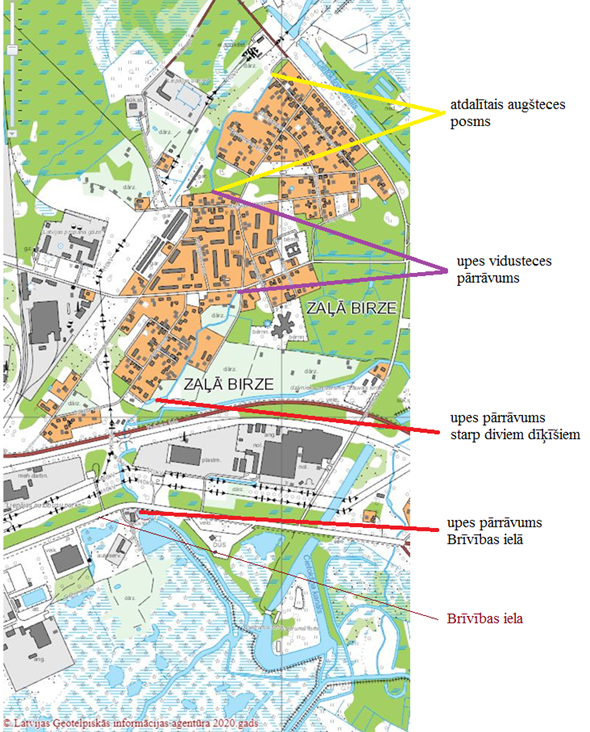 Iebildums ņemts vērāPrecizēta anotācijas I. sadaļa30.AM:Lūdzam anotācijas I sadaļas 2. punkta pirmspēdējo rindkopu aizstāt ar sekojošu informāciju (skaidrojumu):“Patlaban kartēs un dabā konstatējami Vērnieku upes atlikušie posmi, tas ir, upes augšteces daļa uz ZR no Zaļās Birzes, vidusdaļas fragmenti un lejastece. Ņemot vērā, ka upes tecējums dabā vairākās vietās ir pārtraukts, hidrogrāfiski Vērnieku upe kā vienota ūdenstece eksistē vienīgi no Brīvības ielas līdz ietekai Liepājas ezerā, tātad tikai aptuveni 1,6 km garā posmā. Vērnieku upes garums LĢIA datos tiek norādīts, skaitot no 4. attēlā norādītā upes vidusteces lielā pārrāvuma beigām, ieskaitot tajā arī divus mazākus atdalītus upes posmus (kuri faktiski ir ūdenstilpes), jo tās ir Vērnieku upes vēsturiskās daļas.”Iebildums ņemts vērāPrecizēta anotācijas I. sadaļa31.Satiksmes ministrija:Lūdzam svītrot likumprojekta anotācijas I sadaļas 3.punktā un VII sadaļas 1.punktā Satiksmes ministriju, jo Satiksmes ministrija nav iesaistīta likumprojekta izstrādē un izpildē.Iebildums ņemts vērāPrecizēta anotācijas I. un VII. sadaļaPēc 23.11.2020. elektroniskās saskaņošanasPēc 23.11.2020. elektroniskās saskaņošanasPēc 23.11.2020. elektroniskās saskaņošanasPēc 23.11.2020. elektroniskās saskaņošanasPēc 23.11.2020. elektroniskās saskaņošanas32.39. Višku ezersAM:Lūdzam papildināt 39. rindas 3. kolonnu ar vārdiem “Višķu ezers”.Iebildums ņemts vērāPrecizēts Likumprojekts39. Višku ezers, Višķu ezers33.55. Pārkūnu ezersAM:Lūdzu aizstāt 55. rindas otrajā kolonnā vārdu “Pārkūnu” ar vārdu “Pārkunu”, ievērojot Aģentūras 2020. gada 16. jūlija lēmumu Nr. 2/7/1-36 “Par oficiālo vietvārdu piešķiršanu” un Vietvārdu datubāzē iekļauto informāciju.Iebildums ņemts vērāPrecizēts Likumprojekts55. Pārkunu ezers34.AM:Saskaņā ar likuma “Par pašvaldībām” 3. pantu pašvaldība nav administratīva teritorija, bet gan vietējā pārvalde. Savukārt Administratīvo teritoriju un apdzīvoto vietu likuma 1. pants noteic, ka administratīvā teritorija ir Latvijas teritoriālā iedalījuma vienība, kurā pašvaldība savas kompetences ietvaros realizē pārvaldi. Šī likuma 4. panta pirmajā daļā noteikts, ka Latvijas Republiku iedala šādās administratīvajās teritorijās:a)	valstspilsētu pašvaldību teritorijās;a)	novadu pašvaldību (turpmāk — novadi) teritorijās.Ņemot vērā iepriekš minēto un lai nodrošinātu likumprojekta viennozīmību, lūdzam aizstāt likumprojekta 3., 6. un 7. lapaspusē vārdus “pašvaldība” ar vārdiem “pašvaldības teritorija”.Iebildums ņemts vērāPrecizēts Likumprojekts35.71. Kalšu ezersAM:Lūdzam papildināt 71. rindas 2. kolonnu aiz vārdiem “Kalšu ezers” ar vārdiem “(Latvijas daļa)”.Iebildums ņemts vērāPrecizēts Likumprojekts71.	Kalšu ezers (Latvijas daļa).36.38.	Užava — no Kauliņas upes ietekas līdz ietekai Baltijas jūrā;AM:Ludzam papildināt 38. rindas 2. kolonnu aiz vārdiem “Kauliņas upes” ar vārdiem “(Kauliņupes)”, ņemot vērā Vietvārdu datubāzē iekļauto informāciju.Iebildums ņemts vērāPrecizēts Likumprojekts38.	Užava — no Kauliņas upes (Kauliņupes) ietekas līdz ietekai Baltijas jūrā;37.TM:Anotācijas I sadaļas 2. punkts papildināts ar vārdiem "no CL I pielikuma svītrots Āsteres ezers, jo tas iekļauts CL II pielikumā".Ņemot vērā, ka spēkā esošajā Civillikuma I pielikumā nav iekļauts Āsteres ezers, tad anotācijā tas nav jāpiemin, pilnīgi pietiekami, ka tas ir minēts izziņā.Iebildums ņemts vērāPrecizēta anotācijas I. sadaļa38.39. Vadakstes ūdenskrātuve — no Latvijas—Lietuvas robežas (ieskaitot posmu pa robežu) līdz ietekai Ventā;AM:Paskaidrojam, ka Vadakstes ūdenskrātuve nekādi nevar sniegties līdz ietekai Ventā, jo šīs ūdenskrātuves aizsprosts atrodas Saldus novada Vadakstes pagastā, gaisa līnijā 33 km no ietekas Ventā. Lietuvas – Latvijas robeža šķērso šo ūdenskrātuvi garenvirzienā aptuveni pa visu tās viduslīniju. Ņemot vērā iepriekš minēto, lūdzam izteikt 39. rindas 2. kolonnu šādā redakcijā:“Vadakste ar Vadakstes ūdenskrātuves Latvijas daļu — no Latvijas—Lietuvas robežas (ieskaitot posmu pa robežu) līdz Vadakstes ietekai Ventā.”  Iebildums ņemts vērāPrecizēts Likumprojekts39. Vadakste ar Vadakstes ūdenskrātuves Latvijas daļu — no Latvijas—Lietuvas robežas (ieskaitot posmu pa robežu) līdz Vadakstes ietekai Ventā. 39.39. Vadakstes ūdenskrātuve — no Latvijas—Lietuvas robežas (ieskaitot posmu pa robežu) līdz ietekai Ventā;TM:Tieslietu ministrija uztur iepriekš izteikto izziņas II. sadaļas 20. iebildumu izvērtēt Likumprojekta 1. punktā iekļautā publisko upju saraksta Nr. 39 nosaukumu.Izziņā sniegtā informācija neatbild uz visiem neskaidrajiem jautājumiem. Publisko upju sarakstā ar Nr. 39. iekļauta "Vadakstes ūdenskrātuve (ar mākslīgo ūdenskrātuvi) – no Latvijas–Lietuvas robežas (ieskaitot posmu pa robežu) līdz ietekai Ventā".Nav skaidrs, vai ir plānots grozīt upes nosaukumu. Spēkā esošajā redakcijā ir "Vadakste (ar mākslīgo ūdenskrātuvi) – no Latvijas–Lietuvas robežas (ieskaitot posmu pa robežu) līdz ietekai Ventā". Saskaņā ar Saldus novada pašvaldības Nekustamā īpašuma nodaļas 2020. gada 29. aprīļa sēdes lēmumu "Par adrešu, nosaukuma piešķiršanu un nekustamā īpašuma lietošanas mērķu noteikšanu" (sēdes protokols Nr. 6, 1. §, 3. p.) oficiālais vietvārds Vadakstes ūdenskrātuve piešķirts ūdenstilpei, kas izvietojas zemes vienībā ar kadastra apzīmējumu 84920040182. Savukārt Vadakste, kas ir upe, izvietojas vēl daudzās zemes vienībās. Nav saprotams, vai paredzēts, ka no publisko upju saraksta tiek izslēgta upe Vadakste.Iebildums ņemts vērāPrecizēts Likumprojekts39. Vadakste ar Vadakstes ūdenskrātuves Latvijas daļu — no Latvijas—Lietuvas robežas (ieskaitot posmu pa robežu) līdz Vadakstes ietekai Ventā. 40.29. Pernovka — posmā pa Latvijas—Krievijas robežu (ieskaitot tecējumu pa Sīnupes (Zilupes) veco gultni).TM:Anotācijas I sadaļas 2. punkts papildināts ar vārdiem: "Precizēta Pernovkas upe posmā pa Latvijas—Krievijas robežu (ieskaitot tecējumu pa Sīnupes (Zilupes) veco gultni). Jo vēsturiski Zilezerā ietek Sīnupe (Zilupe un Pernovka ir tās pieteka apmēram 1,5 km pirms ietekas Zilezerā. Savukārt pašlaik Sīnupe (Zilupe) ir iztaisnota un Zilezerā vairs neietek, tās vecā gultne ir kļuvusi par vecupi, bet Pernovkas ūdeņi Zilezeru joprojām sasniedz pa šo veco Sīnupes (Zilupes) gultni. Līdz ar to precīzākai Likuma pielietošanai būtu nepieciešams pievienot minēto piezīmi, lai norādītu, ka šis 1,5 km garais posms ir publiskā upe.", arī Civillikuma II pielikuma 27. punkts tiek izteikts jaunā redakcijā "Pernovka — posmā pa Latvijas—Krievijas robežu (ieskaitot tecējumu pa Sīnupes (Zilupes) veco gultni)."No anotācijā minētās informācijas nav iespējams identificēt anotācijā minēto 1,5 km garo posmu. Lūdzam anotācijā norādīt šīs upes viduslīnijas koordinātas (sākuma un beigu). Papildus tam lūdzam precizēt, kādi datu avoti (kartogrāfiskie materiāli) ir par pamatu anotācijā minētajam apgalvojumam. Valsts zemes dienests ir iepazinies ar virkni aktuālo kartogrāfisko materiālu un, ja ir pareizi identificējis 1,5 km garo posmu, tad neatrod tādus kartogrāfiskos materiālus, kuros šo posmu dēvē par Zilupi. Tā, piemēram, arī Latvijas Republikas un Krievijas Federācijas valsts robežas demarkācijas dokumentos – Latvijas – Krievijas valsts robežas robežzīmju protokola 1. sējumā upe tiek dēvēta par Pernovku, nevis Zilupi, tas redzams robežzīmes Nr. 96 protokola kartogrāfiskajos attēlos (sējuma 199. lpp.). Latvijas Republikas un Krievijas Federācijas valsts robežas demarkācijas dokumenti pieejami saitē: https://www.vestnesis.lv/op/2018/67.7 .Iebildums ņemts vērāPrecizēts Likumprojekts un anotācijas I. sadaļa29.	Pernovka — posmā pa Latvijas—Krievijas robežu;41.TM:Izskatot projektā apjomīgos grozījumus Civillikumā, Valsts zemes dienests konvertēja MS Word datni ar ezeru sarakstu uz MS Excel datni un analizēja datus pret Nekustamā īpašuma valsts kadastra informācijas sistēmu (turpmāk – Kadastra informācijas sistēma). Vēl joprojām noformējumā ir lielas problēmas, kas traucē datus apstrādāt, tāpēc Valsts zemes dienests 2020. gada 20. novembrī nosūtīja Vides aizsardzības un reģionālās attīstības ministrijai tālākam darbam pielikumā pievienoto MS Excel datni un izmantošanai ieteicamo noformējumu MS Excel datnē (datne pielikumā). Lūdzam ņemt to vērā. Iebildums ņemts vērāPrecizēts LikumprojektsPēc 18.01.2021. elektroniskās saskaņošanasPēc 18.01.2021. elektroniskās saskaņošanasPēc 18.01.2021. elektroniskās saskaņošanasPēc 18.01.2021. elektroniskās saskaņošanasPēc 18.01.2021. elektroniskās saskaņošanas42.LLPA:Anotācijā nekorekti norādīts, ka Publisko upju saraksts tiek papildināts ar jauniem upju posmiem vai tiek precizēts, ka konkrētais upes posms ir publiskais ūdens (Juglas kanāls no Lielā Baltezera līdz ietekai Juglā un Jugla no Juglas ezera līdz ietekai Ķīšezerā), tā kā šīs ūdenstilpes daļas jau bija publisko ūdeņu sarakstā tikai ar citu nosaukumu – Juglas kanāls. Principā publisko upju sarakstā tiek precizēti upju posmu nosaukumi, nevis pievienoti jauni publiskie ūdeņi.Iebildums ņemts vērāPrecizēta anotācijas I. sadaļa43.72.	Liepājas ezers (daļa Liepājas valstspil. pašv. sk. nr.113.1)AM:Aizstāt 72. rindas 2. kolonnā iekavās esošos vārdus “valstspil.pašv.” ar vārdu “valstspilsētā”.Iebildums ņemts vērāPrecizēts Likumprojekts72.	Liepājas ezers (daļa Liepājas valstspilsētā sk. nr.113.1)44.16. Lielā Jugla — no Mergupes un Sudas upju satekas līdz satekai ar Mazo Juglu;AM:Izteikt 16. rindas 2. kolonnā esošos vārdus šādā redakcijā:“Lielā Jugla — visā garumā  (no Mergupes un Sudas satekas līdz satekai ar Mazo Juglu)”.Iebildums ņemts vērāPrecizēts Likumprojekts16.	Lielā Jugla — visā garumā  (no Mergupes un Sudas satekas līdz satekai ar Mazo Juglu)